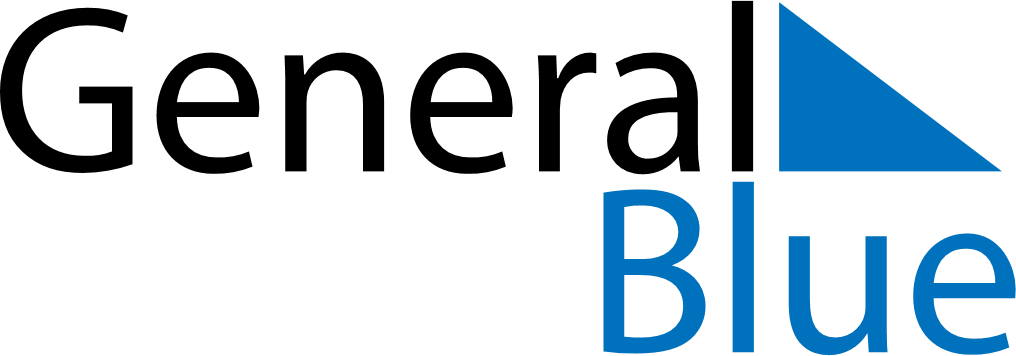 May 2024May 2024May 2024May 2024May 2024May 2024Nikiski, Alaska, United StatesNikiski, Alaska, United StatesNikiski, Alaska, United StatesNikiski, Alaska, United StatesNikiski, Alaska, United StatesNikiski, Alaska, United StatesSunday Monday Tuesday Wednesday Thursday Friday Saturday 1 2 3 4 Sunrise: 5:58 AM Sunset: 10:05 PM Daylight: 16 hours and 7 minutes. Sunrise: 5:55 AM Sunset: 10:08 PM Daylight: 16 hours and 12 minutes. Sunrise: 5:53 AM Sunset: 10:11 PM Daylight: 16 hours and 17 minutes. Sunrise: 5:50 AM Sunset: 10:13 PM Daylight: 16 hours and 23 minutes. 5 6 7 8 9 10 11 Sunrise: 5:47 AM Sunset: 10:16 PM Daylight: 16 hours and 28 minutes. Sunrise: 5:44 AM Sunset: 10:18 PM Daylight: 16 hours and 33 minutes. Sunrise: 5:42 AM Sunset: 10:21 PM Daylight: 16 hours and 39 minutes. Sunrise: 5:39 AM Sunset: 10:23 PM Daylight: 16 hours and 44 minutes. Sunrise: 5:36 AM Sunset: 10:26 PM Daylight: 16 hours and 49 minutes. Sunrise: 5:34 AM Sunset: 10:28 PM Daylight: 16 hours and 54 minutes. Sunrise: 5:31 AM Sunset: 10:31 PM Daylight: 16 hours and 59 minutes. 12 13 14 15 16 17 18 Sunrise: 5:29 AM Sunset: 10:33 PM Daylight: 17 hours and 4 minutes. Sunrise: 5:26 AM Sunset: 10:36 PM Daylight: 17 hours and 9 minutes. Sunrise: 5:24 AM Sunset: 10:38 PM Daylight: 17 hours and 14 minutes. Sunrise: 5:21 AM Sunset: 10:41 PM Daylight: 17 hours and 19 minutes. Sunrise: 5:19 AM Sunset: 10:43 PM Daylight: 17 hours and 24 minutes. Sunrise: 5:16 AM Sunset: 10:46 PM Daylight: 17 hours and 29 minutes. Sunrise: 5:14 AM Sunset: 10:48 PM Daylight: 17 hours and 34 minutes. 19 20 21 22 23 24 25 Sunrise: 5:12 AM Sunset: 10:51 PM Daylight: 17 hours and 38 minutes. Sunrise: 5:09 AM Sunset: 10:53 PM Daylight: 17 hours and 43 minutes. Sunrise: 5:07 AM Sunset: 10:55 PM Daylight: 17 hours and 48 minutes. Sunrise: 5:05 AM Sunset: 10:58 PM Daylight: 17 hours and 52 minutes. Sunrise: 5:03 AM Sunset: 11:00 PM Daylight: 17 hours and 57 minutes. Sunrise: 5:01 AM Sunset: 11:02 PM Daylight: 18 hours and 1 minute. Sunrise: 4:59 AM Sunset: 11:04 PM Daylight: 18 hours and 5 minutes. 26 27 28 29 30 31 Sunrise: 4:57 AM Sunset: 11:07 PM Daylight: 18 hours and 9 minutes. Sunrise: 4:55 AM Sunset: 11:09 PM Daylight: 18 hours and 13 minutes. Sunrise: 4:53 AM Sunset: 11:11 PM Daylight: 18 hours and 17 minutes. Sunrise: 4:51 AM Sunset: 11:13 PM Daylight: 18 hours and 21 minutes. Sunrise: 4:50 AM Sunset: 11:15 PM Daylight: 18 hours and 25 minutes. Sunrise: 4:48 AM Sunset: 11:17 PM Daylight: 18 hours and 28 minutes. 